О распределении обязанностей между руководителем Управления Роскомнадзора по Новгородской области и его заместителемВ связи с проведением организационно-штатных мероприятий, предусмотренных приказом Роскомнадзора от 30.12.2015 № 183 «О предельной численности федеральных государственных гражданских служащих и работников, замещающих должности, не являющиеся должностями федеральной государственной гражданской службы, территориальных органов Федеральной службы по надзору в сфере связи, информационных технологий и массовых коммуникаций», в соответствии с Типовым регламентом внутренней организации федеральных органов исполнительной власти, утвержденного постановлением Правительства Российской Федерации от 28.07.2005 № 452, в целях обеспечения эффективности выполнения возложенных на Управление Федеральной службы по надзору в сфере связи, информационных технологий и массовых коммуникаций по Новгородской области задач и функций, организации и координации работы структурных подразделений государственного органа, определенных Положением об Управлении, на основании пункта 14.3 Положения об Управлении Федеральной службы по надзору в сфере связи, информационных технологий и массовых коммуникаций по Новгородской области, утвержденного приказом руководителя Федеральной службы по надзору в сфере связи, информационных технологий и массовых коммуникаций от 25 января 2016 года № 57, а так же в соответствии со структурой Управления, утвержденной приказом от 21 января 2013 года № 014 «О внесении изменений в штатное расписание Управления Федеральной службы по надзору в сфере связи, информационных технологий и массовых коммуникаций по Новгородской области», приказываю:1. Установить следующее распределение обязанностей между руководителем Управления Роскомнадзора по Новгородской области (далее по тексту – Управление) и заместителем руководителя:1.1. Руководитель Управления КОРМАНОВСКИЙ Андрей Александрович:1.1.1. Осуществляет общее руководство деятельностью Управления, несет персональную ответственность за осуществление возложенных на Управление задач и функций, распределяет обязанности в руководстве Управления и координирует деятельность заместителя руководителя.1.1.2. Действует от имени Управления без доверенности и осуществляет следующие полномочия:1.1.2.1. представляет в Управление Федеральной службы по надзору в сфере связи, информационных технологий и массовых коммуникаций по Северо-Западному федеральному округу (далее – Управление Роскомнадзора по СЗФО):1.1.2.1.1. предложения о предельной численности, фонде оплаты труда федеральных государственных гражданских служащих и работников Управления;1.1.2.1.2. предложения о назначении на должность и освобождении от должности заместителя руководителя Управления;1.1.2.1.3. ежегодный план и прогнозные показатели деятельности Управления, а также отчеты об их исполнении;1.1.2.1.4. ежегодный аналитический отчет по основным направлениям деятельности Управления, содержащий, в том числе, анализ результатов проведенных мероприятий государственного контроля (надзора), и подготовленные на его основе предложения о предупреждении, пресечении выявленных нарушений в установленной сфере деятельности;1.1.2.1.5. ежеквартальную аналитическую справку с выводами и предложениями о совершенствовании основных направлений деятельности Управления, в том числе предложения о разрешении проблемных вопросов, возникающих при осуществлении деятельности Управления; 1.1.2.1.6. предложения о присвоении классных чинов заместителю руководителя;1.1.2.1.7. предложения о совершенствовании нормативно-правового регулирования в установленной сфере деятельности, основанные на проведенном анализе правоприменительной практики Управления;1.1.2.1.8. предложения о создании, реорганизации и ликвидации территориальных отделов Управления;1.1.2.1.9. предложения о поощрении и награждении заместителя руководителя Управления, а также применении к нему в установленном законодательством порядке дисциплинарного взыскания за неисполнение или ненадлежащее исполнение возложенных на него обязанностей.1.1.2.2. Представляет в Федеральную службу по надзору в сфере связи, информационных технологий и массовых коммуникаций предложения о формировании проекта федерального бюджета в части финансового обеспечения деятельности Управления.1.1.2.3. Непосредственно утверждает структуру и штатное расписание Управления в пределах установленного фонда оплаты труда и численности на основе схемы размещения территориальных органов Федеральной службы по надзору в сфере связи, информационных технологий и массовых коммуникаций с учетом реестра должностей федеральной государственной гражданской службы и актов, определяющих нормативную численность соответствующих подразделений. 1.1.2.4. Назначает на должность и освобождает от должности федеральных государственных гражданских служащих и работников Управления, определяет их служебные (должностные) обязанности, применяет к ним дисциплинарные взыскания, присваивает классные чины государственным гражданским служащим, замещающим должности ведущей, старшей и младшей группы должностей, а также решает в соответствии с законодательством Российской Федерации о государственной гражданской службе (трудовым законодательством Российской Федерации) иные вопросы, связанные с прохождением федеральной государственной гражданской службы (трудовыми отношениями) в Управлении.1.1.2.5. Утверждает положения о структурных подразделениях Управления и должностные регламенты (должностные инструкции) федеральных государственных гражданских служащих (работников) Управления.1.1.2.6. Организует проведение дополнительного профессионального образования федеральных государственных гражданских служащих (работников) Управления.1.1.2.7. Обеспечивает защиту сведений, составляющих государственную, коммерческую либо иную охраняемую законом тайну.1.1.2.8. Обеспечивает в соответствии с законодательством Российской Федерации доступ граждан и организаций к информации о деятельности Управления (за исключением информации ограниченного доступа).1.1.2.9. Подписывает от имени Управления договоры и другие документы гражданско-правового характера в целях принятия денежных обязательств по осуществлению расходов и платежей в пределах доведенных до них лимитов бюджетных обязательств и сметы доходов и расходов.1.1.2.10. Издает приказы и распоряжения ненормативного характера на основании и во исполнение Конституции Российской Федерации, федеральных конституционных законов, федеральных законов, актов Президента Российской Федерации, Правительства Российской Федерации, Министерства связи и массовых коммуникаций Российской Федерации, Федеральной службы по надзору в сфере связи, информационных технологий и массовых коммуникаций, а также по оперативным и другим текущим вопросам организации деятельности Управления.1.1.3. Непосредственно координирует и контролирует деятельность Управления по вопросам соблюдения законодательства Российской Федерации в сфере средств массовой информации и массовых коммуникаций, телевизионного вещания и радиовещания, в том числе:1.1.3.1. по вопросам осуществления на подведомственной территории государственного контроля и надзора за деятельностью юридических лиц, индивидуальных предпринимателей, физических лиц и редакций средств массовой информации на территории Новгородской области;1.1.3.2. по вопросам регистрации средств массовой информацией, продукция которых предназначена для распространения преимущественно на территории субъекта Российской Федерации, входящего в подведомственную территорию;1.1.3.3. по вопросам ведения реестра средств массовой информации, зарегистрированных Управлением;1.1.3.4. по вопросам ведения реестра плательщиков страховых взносов в государственные внебюджетные фонды – российских организаций и индивидуальных предпринимателей, зарегистрированных на территории субъекта Российской Федерации в качестве юридического лица или индивидуального предпринимателя и осуществляющих производство, выпуск в свет (в эфир) и (или) издание средств массовой информации (за исключением средств массовой информации, специализирующихся на сообщениях и материалах рекламного и (или) эротического характера), в том числе в электронном виде;1.1.3.5. по вопросам представления обязательного федерального экземпляра документов в установленной сфере деятельности Федеральной службы по надзору в сфере связи, информационных технологий и массовых коммуникаций; 1.1.3.6. по вопросам соблюдения требований законодательства Российской Федерации в сфере защиты детей от информации, причиняющей вред их здоровью и (или) развитию, к производству и выпуску средств массовой информации, вещанию телеканалов, радиоканалов, телепрограмм и радиопрограмм, а также к распространению информации посредством информационно-телекоммуникационных сетей (в том числе сети Интернет) и сетей подвижной радиотелефонной связи;1.1.3.7. по вопросам соблюдения лицензионных условий и требований владельцами (соискателями) лицензий, предоставление которых отнесено к компетенции Федеральной службы по надзору в сфере связи, информационных технологий и массовых коммуникаций.	1.1.4. В установленном законодательством Российской Федерации порядке определяет поставщиков (подрядчиков, исполнителей) и заключает государственные контракты, а также иные гражданско-правовые договоры на поставки товаров, выполнение работ, оказание услуг для обеспечения нужд Управления в пределах доведенных до него лимитов бюджетных обязательств.	1.1.5. Осуществляет функции получателя средств федерального бюджета в части средств, предусмотренных на содержание Управления и реализацию возложенных на него функций.	1.1.6. Осуществляет прием граждан, обеспечивает своевременное и полное рассмотрение устных и письменных обращений граждан и их объединений, в том числе юридических лиц, принятие по ним решений и направление заявителям ответов в установленный законодательством Российской Федерации срок.1.1.7. Координирует деятельность по осуществлению в соответствии с законодательством Российской Федерации работы по комплектованию, хранению, учету и использованию архивных документов, образовавшихся в процессе деятельности Управления.1.1.8. Координирует деятельность по обеспечению мобилизационной подготовки Управления.1.1.9. Координирует деятельность по организации и ведению гражданской обороны в Управлении.	1.1.10. Координирует деятельность по формированию ежегодных планов деятельности и планов проведения плановых проверок юридических лиц (их филиалов, представительств, обособленных подразделений) и индивидуальных предпринимателей.1.1.11. Непосредственно координирует и контролирует деятельность Управления по вопросам планирования деятельности Управления, финансового обеспечения, хозяйственного обеспечения, юридического обеспечения, вопросы государственной службы и кадрового обеспечения, а также контролирует деятельность следующих структурных подразделений прямого подчинения и должностных лиц:- заместитель руководителя;- отдел контроля (надзора) и разрешительной работы по направлению работы в сфере массовых коммуникаций;- отдел организационной, правовой работы и кадров.1.1.12. Координирует организацию работы по осуществлению контроля за исполнением отделами функций, предусмотренных Положением об Управлении, положениями об отделах, планов работы Управления.1.1.13. Организует работу по текущему ремонту административного здания Управления, гаража, территории, принадлежащей Управлению, материально-техническому, социальному и иному обеспечению деятельности Управления.	1.1.14. С целью реализации полномочий имеет право:	1.1.14.1. запрашивать и получать на безвозмездной основе у федеральных органов исполнительной власти и их территориальных органов, органов исполнительной власти субъектов Российской Федерации и органов местного самоуправления сведения и материалы, а также у юридических и физических лиц и редакций средств массовой информации информацию, необходимую для выполнения полномочий в установленной сфере деятельности;	1.1.14.2. давать юридическим лицам, индивидуальным предпринимателям, физическим лицам обязательные для исполнения предписания об устранении нарушений в установленной сфере деятельности;	1.1.14.3. рассматривать в случаях и порядке, установленных законодательством Российской Федерации, дела об административных правонарушениях и назначать административные наказания или направлять в судебные и иные уполномоченные органы материалы о привлечении к ответственности лиц, виновных в нарушении лицензионных требований, а также иных обязательных требований в установленной сфере деятельности;	1.1.14.4. выносить предупреждения по фактам нарушения законодательства Российской Федерации о средствах массовой информации учредителями и редакциями (главными редакторами) средств массовой информации, зарегистрированным Управлением, предъявлять иски в суд о приостановлении, прекращении деятельности средств массовой информации, признании свидетельств о регистрации средств массовой информации недействительными;	1.1.14.5. выносить предупреждения о приостановлении действия лицензий в случаях, установленных законодательством Российской Федерации;	1.1.14.6. организовывать проведение необходимых расследований, испытаний, экспертиз, анализов и оценок, а также научных исследований по вопросам осуществления надзора в установленной сфере деятельности;	1.1.14.7. привлекать в установленном порядке для проработки вопросов, отнесенных к установленной сфере деятельности Управления, научные и иные организации, ученых и специалистов;	1.1.14.8. организовывать и осуществлять плановые и внеплановые мероприятия государственного контроля (надзора) в установленной сфере деятельности, в том числе без взаимодействия с проверяемыми лицами, если иное не установлено законодательством Российской Федерации;	1.1.14.9. давать государственным органам, органам местного самоуправления, юридическим и физическим лицам разъяснения по вопросам, отнесенным к компетенции Управления;	1.1.14.10. вносить в Федеральную службу по надзору в сфере связи, информационных технологий и массовых коммуникаций предложения о приостановлении действия лицензий, возобновления их действия и аннулировании лицензий в установленной сфере деятельности;	1.1.14.11. в порядке и в случаях, установленных законодательством Российской Федерации, применять в установленной сфере деятельности меры профилактического и пресекательного характера, направленные на недопущение нарушений юридическими, физическими лицами и редакциями средств массовой информации обязательных требований в этой сфере и (или) ликвидацию последствий таких нарушений.	1.1.15. Координирует взаимодействие Управления с другими федеральными органами исполнительной власти, органами исполнительной власти субъекта Российской Федерации, органами местного самоуправления, с Управлением Роскомнадзора по Северо-Западному федеральному округу, общественными объединениями и иными организациями.1.1.16. Осуществляет иные полномочия, установленные законодательством Российской Федерации.1.2. Заместитель руководителя Управления КУЗНЕЦОВ Владимир Иванович:1.2.1. осуществляет руководство и координацию работы Управления по вопросам государственного контроля (надзора) в сфере связи, в том числе:1.2.1.1. за соблюдением требований к построению и порядку ввода в эксплуатацию сетей электросвязи, составляющую единую сеть электросвязи Российской Федерации, и почтовой связи;1.2.1.2. за соблюдением операторами связи требований к пропуску трафика и его маршрутизации;1.2.1.3. за соблюдением порядка распределения ресурса нумерации единой сети электросвязи Российской Федерации;1.2.1.4. за соответствием использования операторами связи выделенного им ресурса нумерации установленному порядку использования ресурса нумерации единой сети электросвязи Российской Федерации;1.2.1.5. за выполнением правил присоединения сетей электросвязи к сети связи общего пользования, в том числе условий присоединения;1.2.1.6. за соблюдением операторами связи правил оказания услуг связи;1.2.1.7. за использованием в сети связи общего пользования, технологических сетях и сетях связи специального назначения (в случае их присоединения к сети связи общего пользования) средств связи, прошедших обязательное подтверждение соответствия установленным требованиям;1.2.1.8. за выполнением операторами связи требований к управлению сетями связи;1.2.1.9. за выполнением операторами связи требований по защите сетей (сооружений) связи от несанкционированного доступа к ним и передаваемой по ним информации;1.2.1.10. за выполнением операторами связи требований к сетям и средствам связи для проведения оперативно-розыскных мероприятий;1.2.1.11. за соблюдением пользователями радиочастотного спектра порядка его использования, норм и требований к параметрам излучения (приема) радиоэлектронных средств и высокочастотных устройств гражданского назначения;1.2.1.12. за соблюдением пользователями радиочастотного спектра порядка, требований и условий, относящихся к использованию радиоэлектронных средств или высокочастотных устройств, включая надзор с учетом сообщений (данных), полученных в процессе проведения радиочастотной службой радиоконтроля;1.2.1.13. за соблюдением операторами связи требований метрологического обеспечения оборудования, используемого для оказания и учета объемов оказанных услуг (длительности соединения и объема трафика);1.2.1.14. за соблюдением нормативов частоты сбора письменной корреспонденции из почтовых ящиков, ее обмена, перевозки и доставки, а также контрольных сроков пересылки почтовых отправлений и почтовых переводов денежных средств;1.2.1.15. за исполнением организациями федеральной почтовой связи и операторами связи, имеющими право самостоятельно оказывать услуги подвижной радиотелефонной связи, а также операторами связи, занимающими существенное положение в сети связи общего пользования, которые имеют право самостоятельно оказывать услуги связи по передаче данных и оказывают услуги связи на основании договоров с абонентами – физическими лицами, Федерального закона от 07.08.2001 № 115-ФЗ «О противодействии легализации (отмыванию) доходов, полученных преступным путем, и финансированию терроризма» в части фиксирования, хранения и представления информации об операциях, подлежащих обязательному контролю, а также за организацией и осуществлением ими внутреннего контроля;1.2.1.16. за соблюдением порядка учета передаваемых и принимаемых почтовых отправлений и денежных средств между организациями почтовой связи;1.2.1.17. за соблюдением порядка использования франкировальных машин.1.2.2. Осуществляет государственный контроль и надзор за соблюдением лицензионных условий и требований (далее – лицензионные требования) владельцами (соискателями) лицензий, предоставление которых отнесено к компетенции Федеральной службы по надзору в сфере связи, информационных технологий и массовых коммуникаций.1.2.3. Осуществляет государственный контроль и надзор в сфере персональных данных:1.2.3.1. за соответствием обработки персональных данных требованиям законодательства Российской Федерации в области персональных данных;1.2.3.2. за соответствием организации защиты прав субъектов персональных данных требованиями законодательства Российской Федерации в области персональных данных в пределах полномочий Управления.1.2.4. Ведет контроль:1.2.4.1. за регистрацией радиоэлектронных средств и высокочастотных устройств гражданского назначения;1.2.4.2. за выдачей разрешений:1.2.4.2.1. на применение франкировальных машин;1.2.4.2.2. на судовые радиостанции, используемые на морских судах, судах
внутреннего плавания и судах смешанного (река-море) плавания на основании
заявлений граждан Российской Федерации и заявлений российских юридических
лиц или индивидуальных предпринимателей, эксплуатирующих судно от своего
имени, независимо от того, являются ли они собственниками судна или используют
его на условиях аренды или на ином законном основании;1.2.4.3. за ведением учета выданных разрешений на применение франкировальных машин;1.2.4.4. за ведением учета зарегистрированных радиоэлектронных средств и высокочастотных устройств гражданского назначения, а также выданных разрешений на судовые радиостанции, используемые на морских судах, судах
внутреннего плавания и судах смешанного (река-море) плавания;1.2.4.5. за ведением реестра операторов, осуществляющих обработку персональных данных.1.2.5. Участвует в разработке информационных систем Роскомнадзора, включая разработку прикладных программных подсистем Единой информационной системы, а также в составлении планов информатизации службы, внесении сведений в федеральную государственную информационную систему учета информационных систем, создаваемых и приобретаемых за счет средств федерального бюджета и бюджетов государственных внебюджетных фондов.1.2.6. Рассматривает обращения операторов связи по вопросам присоединения сетей электросвязи и взаимодействия операторов связи, принимает по ним решения и выдает предписания в соответствии с федеральным законом.1.2.7. Осуществляет прием граждан, обеспечивает своевременное и полное рассмотрение устных и письменных обращений граждан, по соответствующим направлениям деятельности.1.2.8. Обеспечивает в пределах своей компетенции защиту сведений, составляющих государственную тайну.1.2.9. Обеспечивает мобилизационную подготовку Управления.1.2.10. Обеспечивает организацию деятельности по вопросам гражданской обороны.1.2.11. Обеспечивает проведение мероприятий по предотвращению и ликвидации чрезвычайных ситуаций.	1.2.12. Обеспечивает организацию пожарной безопасности Управления.1.2.13. Обеспечивает организацию системы безопасности Управления, в том числе информационной безопасности.1.2.14. Обеспечивает организацию и проведение мероприятий по профессиональной подготовке по соответствующему направлению деятельности.1.2.15. Обеспечивает организацию проведения технической учебы в структурных подразделениях Управления, повышения квалификации государственных гражданских служащих Управления, контроля за выполнением плана повышения квалификации по соответствующему направлению деятельности.1.2.16. Обеспечивает организацию охраны труда и техники безопасности в Управлении.1.2.17. Координирует подготовку и направление в установленном порядке в Федеральную службу по надзору в сфере связи, информационных технологий и массовых коммуникаций предложения:1.2.17.1. о приостановлении действия лицензий, возобновлении их действия и
аннулировании лицензий в установленных сферах деятельности;1.2.17.2. о приостановлении (прекращении) действия разрешений на
использование радиочастот или радиочастотных каналов, а также о возобновлении
их действия.1.2.18. Координирует подготовку и направление в установленном порядке в суд заявлений об аннулировании лицензии на осуществление деятельности в области оказания услуг связи.1.2.19. Обеспечивает организацию работы по соблюдению федеральными государственными гражданскими служащими Управления ограничений и запретов, требований о предотвращении или урегулировании конфликта интересов. Возглавляет комиссию Управления по соблюдению требований к служебному поведению федеральных государственных гражданских служащих и урегулированию конфликта интересов, комиссии по проведении аттестации и квалификационных экзаменов государственных гражданских служащих, по проведению конкурсов на замещение вакантной должности государственной гражданской службы и формированию кадрового резерва Управления.1.2.20. Обеспечивает организацию работы по государственным закупкам, возглавляет комиссию по размещению заказов на поставки товаров, выполнение работ, оказание услуг для нужд Управления.1.2.21. Непосредственно координирует работу со сведениями, составляющими государственную тайну, осуществляет взаимодействие с режимно-секретным подразделением ОАО «Ростелеком» по вопросам ведения секретного делопроизводства.1.2.22. Непосредственно координирует и контролирует деятельность следующих структурных подразделений:- отдела контроля (надзора) и разрешительной работы по направлению работы в сфере связи;- отдела по защите прав субъектов персональных данных и надзора в сфере информационных технологий.1.2.23. Координирует организацию работы с жалобами и обращениями граждан и организаций по вопросам, связанным с осуществлением полномочий Управления в сфере связи, в области персональных данных и информационных технологий, рассматривает поступающие в Управление обращения, документы, материалы.	1.2.24. Координирует деятельность по организации работы по выявлению, предупреждению и пресечению административных правонарушений, отнесенных законодательством Российской Федерации к компетенции Роскомнадзора и ее должностных лиц.	1.2.25. Рассматривает дела об административных правонарушениях от имени органа, осуществляющего функции по контролю и надзору в сфере связи, информационных технологий и массовых коммуникаций, по соответствующим направлениям деятельности.	1.2.26. Координирует вопросы взаимодействия Управления с филиалом по Новгородской области ФГУП «Радиочастотный центр Северо-Западного федерального округа».1.2.27. По решению руководителя представляет интересы Управления в судах, участвует в судебных заседаниях.	1.2.28. По поручению руководителя представляет Управление и участвует в Координационных ведомственных советах федеральных органов, межведомственных комиссиях и совещаниях федеральных органов исполнительной власти, Правительства Новгородской области, органов местного самоуправления и подведомственных организаций.1.2.29. Исполняет обязанности руководителя Управления в периоды его отсутствия. 	2. Установить, что заместитель руководителя Управления в соответствии с распределением обязанностей:- координирует и контролирует работу соответствующих структурных подразделений Управления, дает поручения начальникам отделов, согласовывает предоставление им отпусков;- контролирует планирование работы и организует методическое обеспечение деятельности соответствующих структурных подразделений Управления, контролирует и обеспечивает анализ и обобщение результатов работы отделов;- рассматривает и визирует проекты документов, представляемых на подпись руководителю Управления;- согласовывает проекты приказов, актов и других документов по соответствующим направлениям деятельности.	3. Приказ от 26.03.2015 № 86 «О распределении обязанностей между руководителем Управления Роскомнадзора по Новгородской области и его заместителем» считать утратившим силу.	4. Контроль за исполнением настоящего приказа оставляю за собой. Руководитель                                                                                        А.А. Кормановский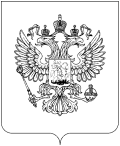 РОСКОМНАДЗОРУПРАВЛЕНИЕ ФЕДЕРАЛЬНОЙ СЛУЖБЫ ПО НАДЗОРУ В СФЕРЕ СВЯЗИ, ИНФОРМАЦИОННЫХ ТЕХНОЛОГИЙ И МАССОВЫХ КОММУНИКАЦИЙПО НОВГОРОДСКОЙ ОБЛАСТИП Р И К А З19.04.2016                                                                                                                №   75Великий Новгород